УЗ «Горецкая ЦРБ» предлагает на платной основеобслуживание женщин в период 2 триместра беременности 
 в рамках программы «Личный гинеколог беременной» 
для граждан Республики Беларусь, иностранных граждан 
 (при беременности без патологий)телефон для справок 8(2233) 5-36-93, 8(2233) 5-47-17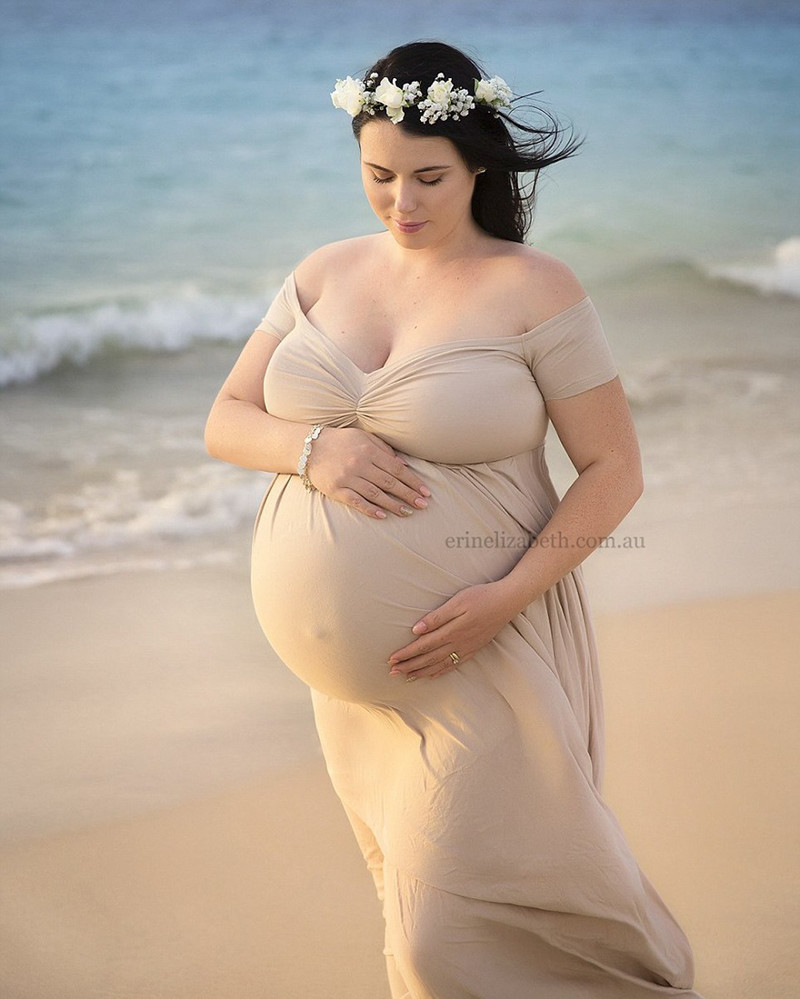 № п/пНаименование услуги1Консультация врача-акушера-гинеколога 1кв. кат.2Общий анализ крови с лейкоцитарной формулой3Общий анализ мочи4Анализ крови на сахар5Протромбин6Забор крови из вены7Коагулограмма8Мазки на флору9Набор гинекологический «Юнона»